Rybnik, dnia 24 lipca 2020 r.Informacja o unieważnieniu postępowaniaDotyczy: przetargu nieograniczonego „Termomodernizacja budynków mieszkalnych w Rybniku- Niedobczycach z podziałem na zadania:Zadanie 1: Modernizacja węzła cieplnego oraz ocieplenie budynku mieszkalnego wielorodzinnego przy ul. Barbary 19 w RybnikuZadanie 2: Modernizacja węzła cieplnego w budynku przy ul. Rymera 42 w Rybniku”Zamawiający informuje, że na podstawie art. 93 ust. 1 pkt 7 ustawy z dnia 29 stycznia 2004 r.  Prawo zamówień publicznych ww. postępowanie przetargowe zostało unieważnione, ponieważ postępowanie jest obarczone niemożliwą do usunięcia wadą uniemożliwiającą zawarcie niepodlegającej unieważnieniu umowy w sprawie zamówienia publicznego. Zamawiający w dniu 17 lipca 2020 r. zamieścił na stronie internetowej ogłoszenie o zamówieniu nr 2020/S 137-335973. W ogłoszeniu o zamówieniu Zamawiający wskazał podstawę prawną: Rozporządzenie (UE, Euratom) nr 2018/1046, zamiast: Dyrektywa 2014/24/UE. Zamawiający jednak nie ma możliwości zmiany ogłoszenia we wskazanym zakresie, ponieważ zgodnie z wytycznymi zamieszczonymi na stronie internetowej https://simap.ted.europa.eu/pl_PL/web/simap/standard-forms-for-public-procurement dotyczącej standardowych formularzy zamówień publicznych ( Instrukcje dotyczące korzystania ze standardowego formularza 14 „Sprostowanie”) nie można dokonywać zmiany dyrektywy odniesienia.Publikacja ogłoszenia o zamówieniu nr 2020/S 137-335973 z wadliwą podstawą prawną powoduje, że postępowanie obarczone jest wadą niemożliwą do usunięcia, która to wada uniemożliwia zawarcie ważnej umowy w sprawie zamówienia publicznego.Celem publikacji ogłoszenia jest zapewnienie jak najszerszemu kręgowi podmiotów występujących na rynku, powszechnie dostępnej informacji o aktualnych zamówieniach. W związku z tym, że opublikowane ogłoszenie o zamówieniu nr 2020/S 137-335973 zawiera wadliwą podstawę prawną, powoduje to skutek w postaci braku odpowiedniego zapoznania się z nim przez krąg potencjalnych Wykonawców oraz brak możliwości prowadzenia postępowania przez Zamawiającego zgodnie z obowiązującymi przepisami prawa.   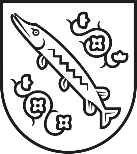 Zakład Gospodarki Mieszkaniowejw Rybnikuul. Tadeusza Kościuszki 17 44-200 Rybnik, t +48 32 42 94 860 , f +48 32 42 94 889zgm@zgm.rybnik.plDZP.2120.0016.2020Wykonawcy